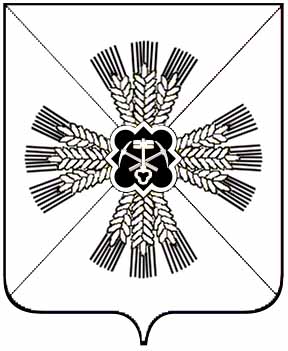 КЕМЕРОВСКАЯ ОБЛАСТЬПРОМЫШЛЕННОВСКИЙ РАЙОНАДМИНИСТРАЦИЯТИТОВСКОГО СЕЛЬСКОГО ПОСЕЛЕНИЯПОСТАНОВЛЕНИЕот 31.10.2016г № 51с.ТитовоОб утверждении Перечня муниципальных программ, реализуемых за счет бюджета Титовского сельского поселения на 2017 год и плановый период 2018-2019 годовВ соответствии c постановлением администрации Титовского сельского поселения от 30.10.2013г. №22 «Об утверждении Порядка разработки, реализации и оценки эффективности муниципальных программ, реализуемых за счет средств местного бюджета»: 1. Утвердить Перечень муниципальных программ, реализуемых за счет средств местного бюджета на 2017 год и плановый период 2018-2019 годов согласно приложению.2. Постановление подлежит обнародованию на информационном стенде администрации сельского поселения и размещению в сети Интернет; вступает в силу со дня обнародования.3. Контроль за выполнением постановления оставляю за собой.                       ГлаваТитовского сельского поселения                                          В.Д.ЧеркашинПриложениек постановлению администрацииТитовского сельского поселенияот 31.10.2016 №51Перечень муниципальных программ, реализуемых за счет бюджета Титовского сельского поселения на 2017 год и плановый период 2018-2019 годов№п/пНаименование программыДиректор программыИсполнитель программыРазработчик программы1«Комплексное обеспечение и развитиежизнедеятельности Титовскогосельского поселения» ГлаваТитовского сельского поселенияАдминистрация Титовского сельского поселенияАдминистрация Титовского сельского поселенияПодпрограмма:«Развитие дорожного хозяйства»ГлаваТитовского сельского поселенияАдминистрация Титовского сельского поселенияАдминистрация Титовского сельского поселенияПодпрограмма:«Развитие физической культуры и спорта».ГлаваТитовского сельского поселенияАдминистрация Титовского сельского поселенияАдминистрация Титовского сельского поселенияПодпрограмма:«Благоустройство»ГлаваТитовского сельского поселенияАдминистрация Титовского сельского поселенияАдминистрация Титовского сельского поселенияПодпрограмма:«Обеспечение общественной безопасности».ГлаваТитовского сельского поселенияАдминистрация Титовского сельского поселенияАдминистрация Титовского сельского поселенияПодпрограмма:«Социальная политика».ГлаваТитовского сельского поселенияАдминистрация Титовского сельского поселенияАдминистрация Титовского сельского поселенияПодпрограмма «Функционирование органов местного самоуправления»ГлаваТитовского сельского поселенияАдминистрация Титовского сельского поселенияАдминистрация Титовского сельского поселения